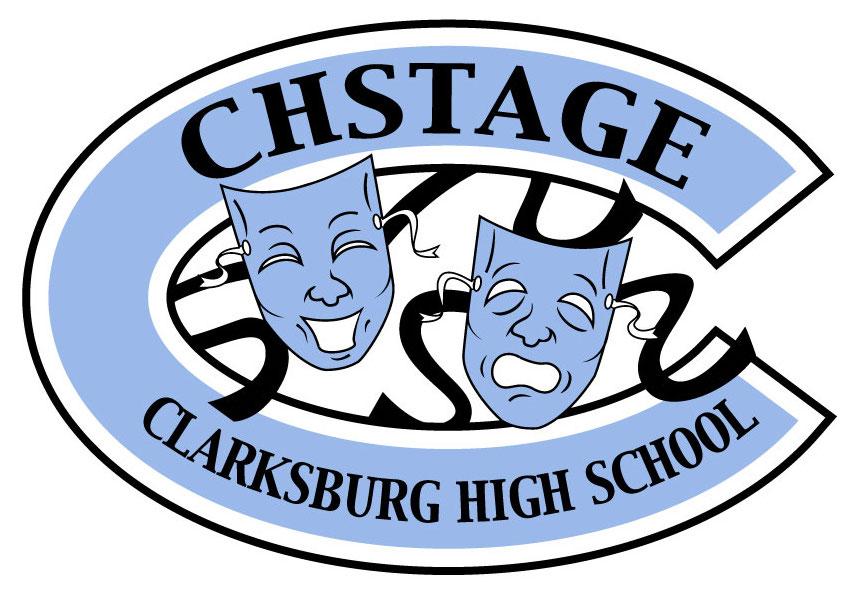 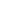 PaymentMethod of Payment:	Check ☐   	Money Order ☐ 	Pay online at CHStage.net□*Please make checks payable to “CHStage Supporting Cast” 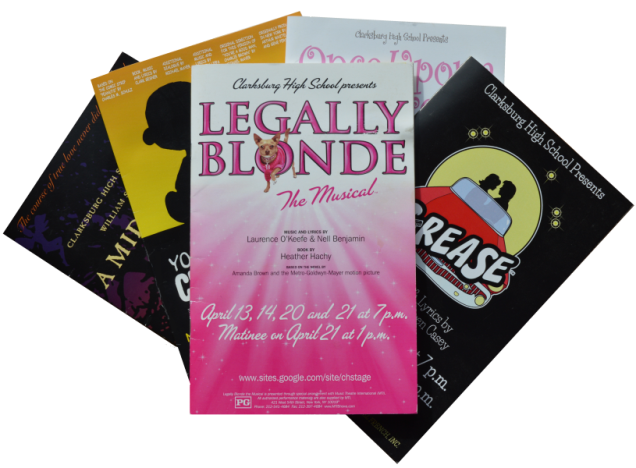 Please send your electronic ad copy to CHStage@gmail.com by March 1, 2019Please complete this form and send with  payment or pay online by March 1, 2019to:Clarksburg High SchoolAttention:  Michelle Meyer22500 Wims RoadClarksburg, MD 20871Send an e-mail to CHStage@gmail.com if you wish to arrange a personal pickup of the form and payment.Select Ad SizeSpring ShowFall and Spring ShowsFull- Page 4.5x 8$85$150Half Page 4.5x 4$50$85Quarter Page - 2.25 x 2$25$45Business Name:Contact Name:Address:Phone:Email: